Совет города Нурлат Нурлатского муниципального районаРеспублики Татарстан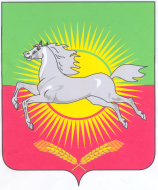 № 110                                                                    23 декабря 2009 года                                                          КАРАР                                                      РЕШЕНИЕО мероприятиях, проведенных в городе НурлатНурлатского муниципального районав рамках объявленного в Республике ТатарстанГода спорта и здорового образа жизни         Заслушав и обсудив доклад начальника отдела молодежи и спорта исполнительного комитета Нурлатского муниципального района (Насыбуллин А.А.), Совет города Нурлат Нурлатского муниципального района отмечает, в городе Нурлат Нурлатского муниципального района в рамках объявленного в Республике Татарстан Года спорта и здорового образа жизни проведена определенная работа.  В Нурлатском муниципальном районе и г.Нурлат проживает 60500 человек, из них около 15 тысяч молодых людей в возрасте от 14 до 30 лет, что составляет 25% от общего числа населения. Вопросы молодежной политики всегда  были и остаются приоритетными в районе. На крупных предприятиях  г.Нурлат созданы комитеты по работе с молодежью, которые занимаются проблемами молодежи на местах, а также принимают активное участие в общественной жизни района. Молодежь  является сторонником здорового образа жизни. А для этого в районе созданы все необходимые условия. Всего в районе функционируют 219 спортивных сооружений:  72 в городе, 147 в районе. Это спортивные залы, плавательные бассейны, плоскостные спортивные сооружения, а также ледовый Дворец Спорта – крытое спортивное сооружение с искусственным льдом на 1067 посадочных мест. В 2009 году продолжалась работа, направленная на привлечение различных слоев населения г.Нурлат и Нурлатского района к активным занятиям физической культурой и спортом. Возросло количество участников массовых физкультурно-оздоровительных и спортивных мероприятий. На конец 2009 года число регулярно занимающихся физической культурой и спортом составило 18818 человек или 31,1 % от всего населения района, что на 1,1 % больше, чем в 2008 году. Участие в соревнованиях – важная составляющая в системе подготовки спортсменов. Работа отдела по делам молодежи и спорту в этом плане направлена на проведение городских и районных соревнований, Первенств, Чемпионатов, Кубков, турниров и обеспечения участия спортсменов и сборных команд в зональных, республиканских, российских соревнованиях.Проведение районных соревнований одновременно решает и задачи пропаганды здорового образа жизни, привлечения к занятиям спортом всех возрастных категорий жителей города и района, отбора сильнейших спортсменов в состав сборных команд.	В 2009 году было проведено 56 районных соревнования по 10 видам спорта.Значительное место в календаре отведено соревнованиям начального этапа подготовки спортсменов: Наш район и г.Нурлат  имеет определенные традиции, в т.ч. и спортивные. В целях патриотического воспитания подрастающего поколения каждый год традиционно проводятся  соревнования.Ежеквартально проводились соревнования по таким видам спорта как, армрестлинг, настольный теннис, шашки, шахматы. В октябре прошёл спортивный фестиваль инвалидов г.Нурлат и Нурлатского района в рамках проведения Всероссийского спортивного форума «Россия – спортивная держава», в котором приняли участие более 80 человек.По итогам 2009 года можем сказать, что количество инвалидов, занимающихся физической культурой и спортом, значительно увеличилось по сравнению с предыдущими годами. Развитие детско-юношеского спорта в г.Нурлат является важным средством воспитания и формирования личности, эффективным способом профилактики социально-негативных явлений в подростковой среде. В настоящее время в г.Нурлат функционируют 2 спортивные школы: МОУ ДОД «ДЮСШ» г.Нурлат, МОУ ДОД «ЛДС – школа хоккея «Ледок». Общий охват детей 1229 человек.Нурлатский район является одним из районов, в котором на 100% выполняется план по призыву молодежи на военную службу. Отдел по делам молодежи и спорту тесно взаимодействует со спортивными обозревателями районной газеты «Дружба» и местным телевидением. В газете и на телевидении имеется постоянная рубрика «Спорт». Все спортивные мероприятия освещаются в СМИ. Во время проведения районных спортивных соревнований обеспечивается медицинское обслуживание из ЦРБ  и охрана правопорядка сотрудниками Нурлатского ОВД. Исходя из вышеизложенного, Совет города Нурлат Нурлатского муниципального района  РЕШИЛ:1. Доклад начальника отдела молодежи и спорта исполнительного комитета Нурлатского муниципального района  (Насыбуллин А.А.) принять к сведению.2. Рекомендовать:      - Отделу молодежи и спорта исполнительного комитета района продолжать работу по развитию физкультуры и спорта, совершенствовать систему воспитания подрастающего поколения, формирования культуры  здоровья, пропаганды здорового образа жизни.3.      Контроль за исполнением настоящего решения возложить на постоянную комиссию Совета города Нурлат Нурлатского муниципального района по вопросам социальной сферы, культуре, образованию, воспитанию, спорту и молодежной политике (Евлентьев А.А.)Председатель Совета города НурлатНурлатского муниципального района                                     Н.Ш. Шарапов